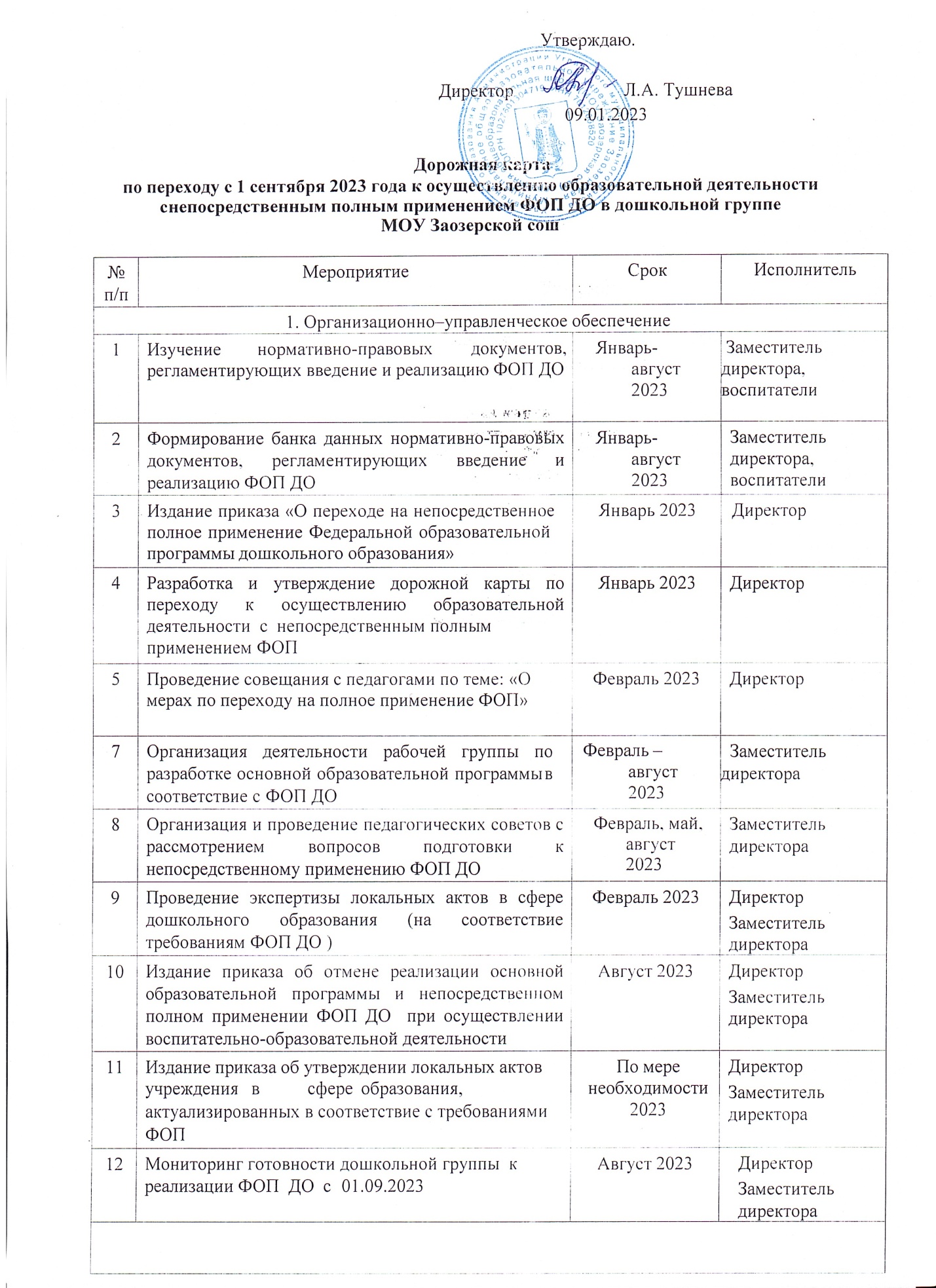 2. Кадровое обеспечение2. Кадровое обеспечение2. Кадровое обеспечение2. Кадровое обеспечение2. Кадровое обеспечение13Проведение анализа укомплектованности штата для обеспечения реализации ФОП ДО . Выявление кадровых   дефицитовМарт–май 2023Директор Заместитель директораДиректор Заместитель директора14Проведение анализа образовательных потребностейАпрель –майДиректорДиректорЗам директораи профессиональных затруднений педагогических работников по вопросам перехода на полное применение ФОП202315Обеспечение курсовой подготовки педагогов по вопросам перехода на реализацию ФОПАпрель– июнь 2023Директор Зам директораСтаршийметодист3. Методическое обеспечение3. Методическое обеспечение3. Методическое обеспечение3. Методическое обеспечение16Обеспечение	методическими	материалами педагогов по сопровождению реализации ФОПФевраль – август 2023Директор Зам директора17Внесение в план методической работы мероприятий по методическому обеспечению реализации ФОПФевраль 2023Директор Зам директора18Обеспечение методическими материалы педагогов по сопровождению реализации программы коррекционно-развивающей работыФевраль – август 2023Директор Зам директораСтарший методист19Обеспечение участия	педагогов	в семинарах, конференциях и другихмероприятиях по внедрению ФОПФевраль – август 2023Старший методист20Разработка	и	утверждение основной образовательной программы и рабочих программ педагогов в соответствие с ФОПАпрель - август 2023заведующая, старший методистрабочая группа4. Информационное обеспечение4. Информационное обеспечение4. Информационное обеспечение4. Информационное обеспечение23Изучение содержания ФОП (выделить смысловые блоки, рассмотреть преемственность задач по возрастным группам и их интеграцию пообразовательным областям)Февраль-март 2023Старший методист, педагоги24Сравнение реализуемой основной образовательной программы и ФОП, создать план корректировки имеющейся ООП или разработки новойобразовательной программыФевраль-март 2023Старший методистрабочая группа25Обеспечение педагогам доступа к электронным образовательным ресурсам, размещенным в федеральных и региональных базах данных в сетиИнтернетЯнварь - август 2023директор26Проведение	родительских	собраний,	с рассмотрением вопросов применения ФОП с 01.09.2023Апрель – август 2023Директор Зам директорапедагоги27Размещение на сайте учреждения информации о подготовке к введению и порядке перехода на ФОПДо 1 апреля2023Зам директора5. Материально-техническое обеспечение5. Материально-техническое обеспечение5. Материально-техническое обеспечение5. Материально-техническое обеспечение28Анализ	ресурсного	обеспечения	учреждения	в соответствие с требованиями ФОПЯнварь - август 2023Директор Зам директора29Обеспечение оснащенности учреждения в соответствие с требованиями ФОП к минимальной оснащенности учебного процесса и оборудованию учебных помещенийЯнварь - август 2023Зам дир по АХЧ,,ЗАМ ДИРСТР ПОДР30Определение учебно-методических пособий, электронных и образовательных ресурсов, используемого в образовательном процессе в соответствие с ФОПАпрель 2023СТАРШИЙ МЕТОДИСТ31Обеспечение	предметно-развивающей	среды	в учреждении в соответствие с требованиями ФОПФевраль - август 2023Зам дир по АХЧ,32Закупка/приобретение	методических	и дидактических материалов для реализации ФОПИюнь-август 2023Зам дир по АХЧ,